REGULAMIN I DIECEZJALNEGO PRZEGLĄDU CHÓRÓW KOŚCIELNYCH - Rawa Mazowiecka 2019CELE PRZEGLĄDU: - pielęgnowanie muzyki religijnej, szczególnie liturgicznej - podnoszenie poziomu wykonawczego amatorskich zespołów chóralnych,- dzielenie się doświadczeniami, nawiązywanie kontaktów,- promowanie i inspirowanie wartościowej twórczości muzycznej o przeznaczeniu liturgicznymWARUNKI ZGŁOSZENIA1. Przegląd Chórów Kościelnych pod Patronatem Ordynariusza Łowickiego ks. Bp Andrzeja Dziuby  odbędzie się w dniu 12 października 2019r. w parafii Rzymsko - Katolickiej pod wezwaniem Niepokalanego Poczęcia Najświętszej Maryi Panny w Rawie Mazowieckiej, pl. Piłsudskiego 9.2. Uczestnikami Przeglądu mogą być zespoły chóralne działające przy parafiach lub ośrodkach duszpasterskich.3. Zespół przesyła Zgłoszenie na Przegląd zawierające:a) określenie chóru(np. dwugłosowy równy, czterogłosowy mieszany, schola liturgiczna itp.) i liczby członkówb) nazwę chóruc) listę utworów zgłoszonych na PrzeglądPodpis na karcie zgłoszenia oznacza akceptację warunków RegulaminuNadsyłania zgłoszeń do Organizatora upływa 21 września 2019 r. ( liczy się data stempla pocztowego)WARUNKI UCZESTNICTWA1. W Przeglądzie mogą uczestniczyć chóry składające się co najmniej z 10 osób2. Prezentacja chóru powinna składać się z utworów, których wykonanie nie przekracza 15 minut3. Do wykonania w Przegladzie dopuszczopne są śpiewy liturgiczne z wyłączeniem kolęd i pieśni pasyjnychJURY1. Występ chórów będzie oceniać jury złożone z muzyków i muzykologów powołane przez organizatorów.2. Jury bierze pod uwagę stopień trudności kompozycji, warsztat zespołu, interpretację oraz ogólne wrażenie artystyczne.3. Istotnym kryterium oceny zespołu będzie umiejętność dostosowania trudności prezentowanego repertuaru do możliwości wykonawców.4. Postanowienia jury są ostateczne i nie podlegają apelacji.NAGRODY1. W Przeglądzie przyznawane zostaną następujące nagrody i wyróżnienia:- Grand Prix - nagroda Księdza Biskupa- Za zajęcie I miejsca- Za zajęcie II miejsca  - Za zajęcie III miejscaPOSTANOWIENIA OGÓLNE1. Zespoły chóralne lub ich przedstawiciele zobowiązani są do pozostania do momentu ogłoszenia werdyktu jury w celu odebrania nagrody. Niedopełnienie pkt. 1 skutkuje dyskwalifikacją, co powoduje przesunięcie kolejności miejsc.2. Wszystkie zespoły biorące udział w Przeglądzie otrzymają dyplomy uczestnictwa.3. Organizatorzy zapewniają słodki poczęstunek.4. Koszty przejazdu pokrywają zespoły .5. Rezygnacja z udziału w Przeglądzie oraz inne zmiany związane z występem powinny być zgłoszone do  Organizatora najpóźniej dwa tygodnie przed datą odbycia się Przeglądu, czyli do 28 września 2019 r. włącznie.6. Organizatorzy zastrzegają sobie prawo do przyjęcia pewnej ilości uczestników ze względu na ograniczenie czasowe Przeglądu. Kolejność przesłuchań będzie zależała od przeprowadzonego losowania, a o kolejności prezentacji zespoły zostaną powiadomione drogą emailową.Wszelkie informacje zostaną umieszczone na stronie internetowej. 7. Przegląd zakończy uroczysta msza święta w kościele pw. NP NMP pod przewodnictwem ks. Bp Andrzeja Dziuby w intencji uczestników przeglądu. Funkcję zespołu liturgicznego podczas tej mszy będzie pełnić laureat nagrody Grand Prix. Repertuar liturgiczny mszy będzie skonsultowany z dyrygentem po ogłoszeniu wyników. 8. Nadesłanie ZGŁOSZENIA jest równoznaczne z przyjęciem w/w. warunków.Szczegółowych informacji udzielają - do 10 października: Szymon Kowalczyk – 609878200- od 11 października: x. Proboszcz Bogumił Karp – 600365799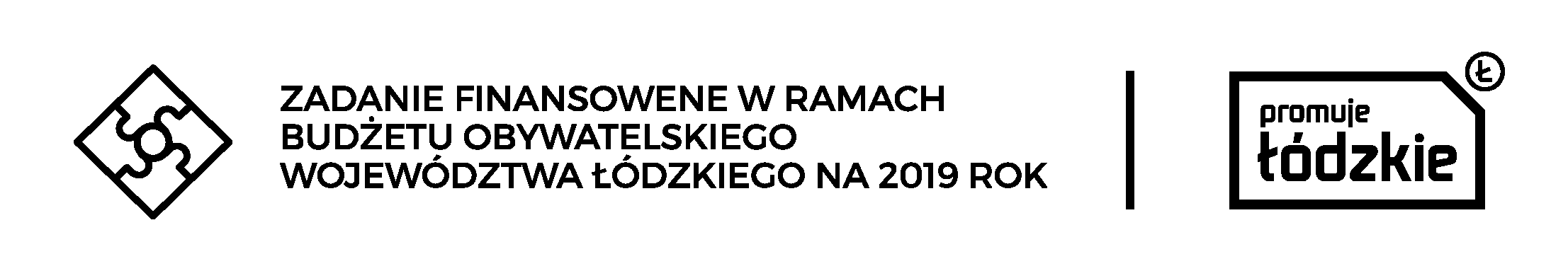 